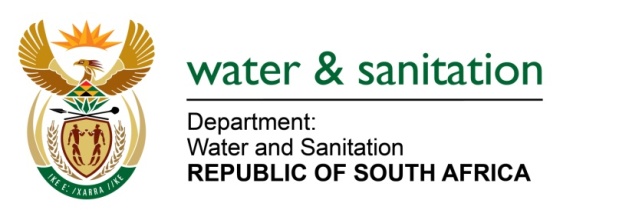 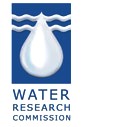 NATIONAL GROUNDWATER STRATEGY - COMMENT SHEETName (Optional):.....................................................................................................................Sector and Organization:.........................................................................................................Tel:...............................................................Email................................................................... The development and roll-out of the National Groundwater Strategy is to be become a stakeholder-driven process. Please comment how you/ your sector see the issues and strategic actions as well as your (potential) involvement under the various themes. Please email Comment Sheet and any additional comments to NGS@dws.gov.zaNGS Version: Date of comment:National level/ (Enabling Environment)National level/ (Enabling Environment)1. Stakeholder-driven development2. National Groundwater LeadershipNational level / Provincial (Basin) LevelNational level / Provincial (Basin) Level3. Responsive Groundwater Regulatory Framework4. Groundwater Resource Protection5. Sustainable Groundwater Resource Utilization6. Institutional Development7. Redirecting Finances8. Groundwater Resource Planning and Development9. Information Management10. Regional and international partnerships11. Water Sector Skills and CapacityLocal (District/Aquifer) Level12.  Local level actionAny other comments